SECTOR MATERIALSPositiva semana para el sector MATERIALS en el mercado local.ALUA cierra en $ 45,85 con suba de 3.50% respecto de la semana anterior.ERAR-TXAR cotiza en $ 55,00 con suba de 1.48%.LOMA alcanza los $ 186,00 positiva un 1.11%.El oro cierra en us$ 1.768,80 la onza troy (1 oz troy = 31.10 gramos) con baja de -0.45% respecto del cierre anterior.VALE cierra positiva en Buenos Aires y en N.Y.El cedear que la representa cierra en $ 1.583 subiendo 4.77% respecto del cierre semanal anterior y en N.Y. cierra en us$ 20.12 con suba de 2.34%.Se mantiene señal de compra en TXAR, LOMA y EDN.Se activa potencil señal de compra en ALUA.EVOLUCION DE LOS ACTIVOS EN LA SEMANA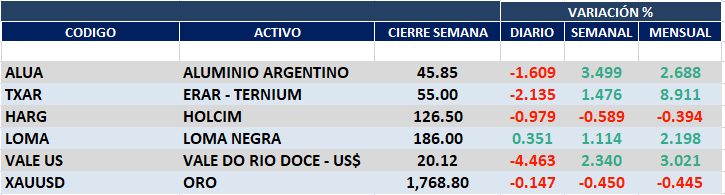 ALUA (Cierre al 23/04/2021 $ 45,85)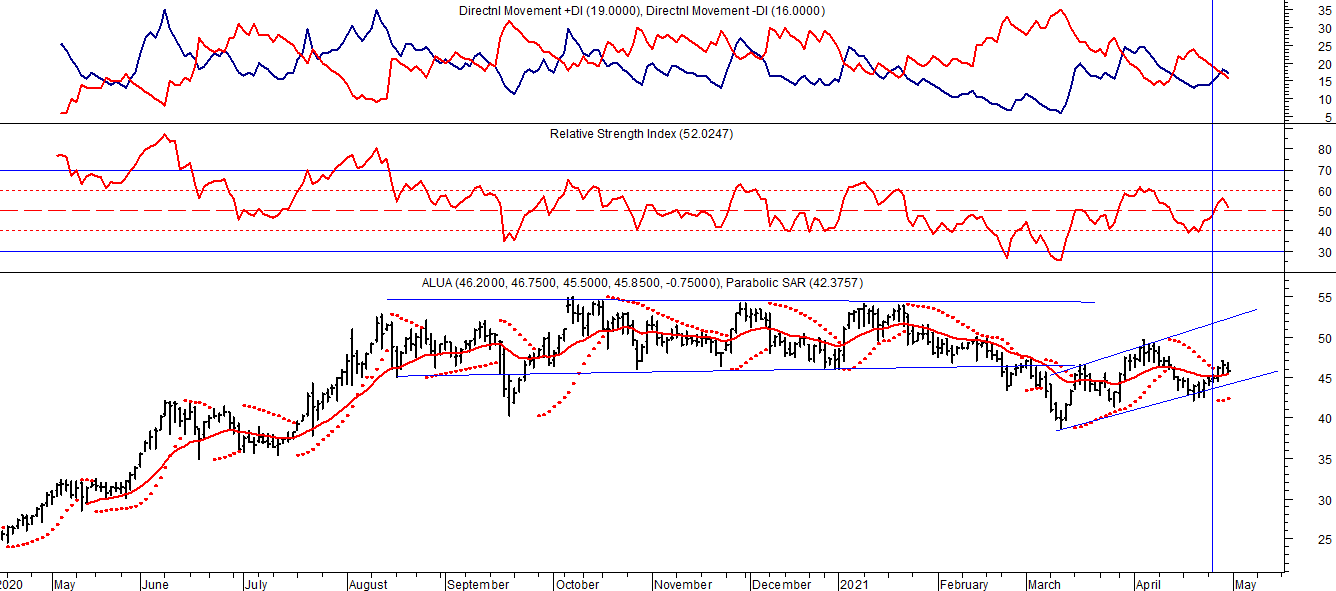 TXAR (Cierre al 30/04/2021 $ 55,00)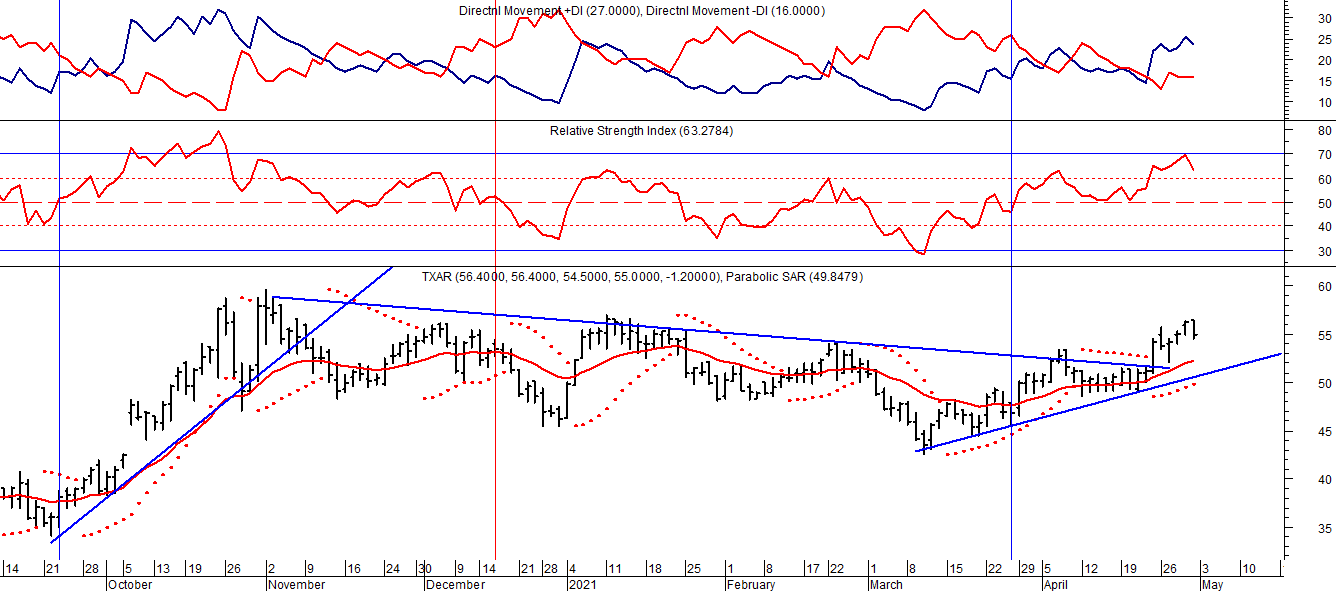 Señal de compra el 09/09 en $ 13,00.Señal de venta el 24/01 en $ 24,00.Señal de compra el 06/04 en $ 20,00.Señal de venta el 26/06 en $37,00.Señal de compra el 17/04 en $34,00.Señal de venta el 26/08 en $ 38,00.Señal de compra el 24/09 en $ 39,00.LOMA (Cierre al 30/04/2021 $ 186,00) 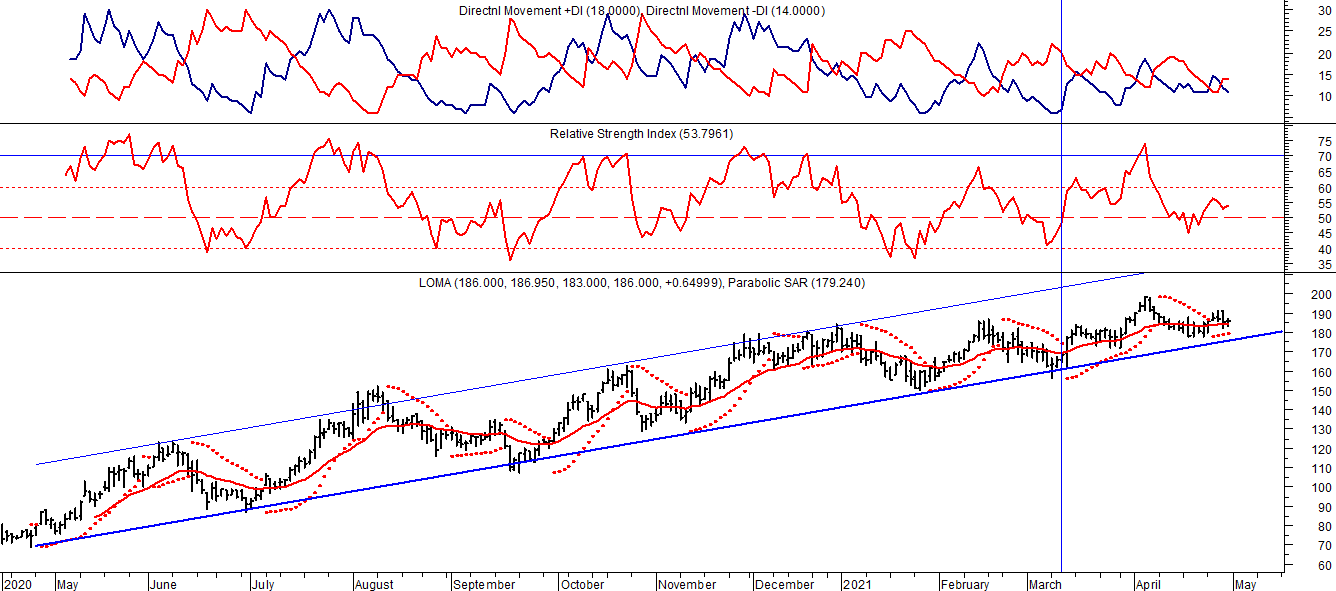 VALE ADR (Cierre al 30/04/2021 US$ 20.12) 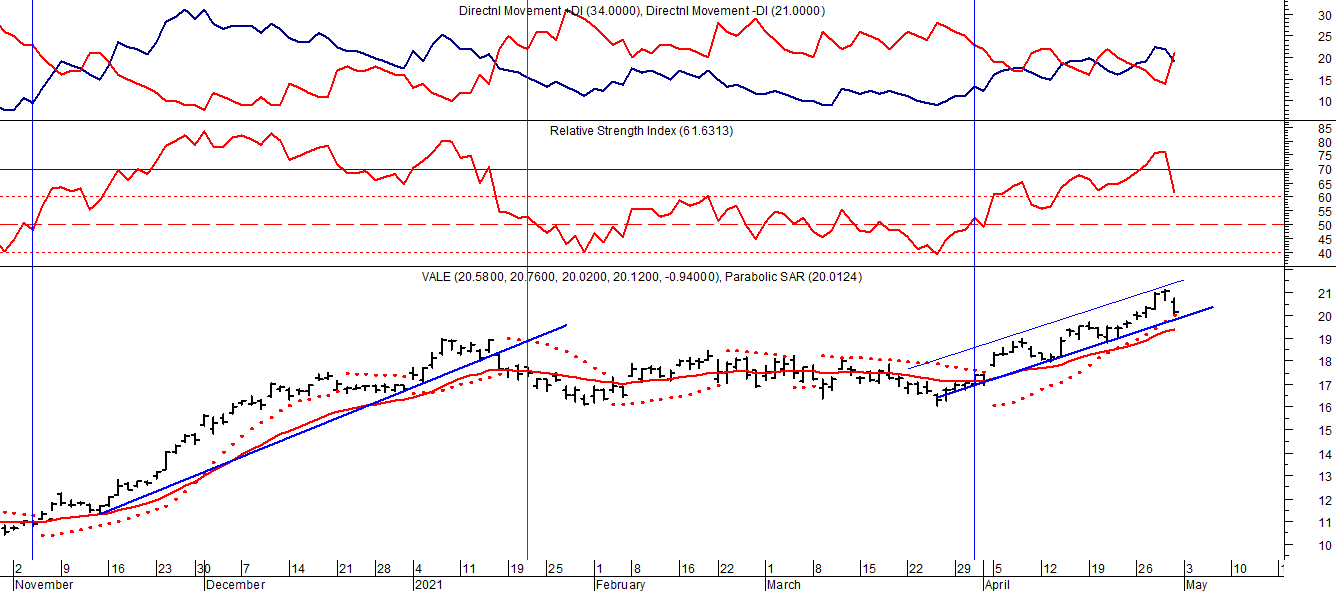 Señal de compra el 24/05 en us$ 12.00.Señal de venta el 24/07 en us$ 13.50.Señal de compra el 15/10 en us$ 11.50.Señal de venta el 11/11 en us$ 11.60.Señal de compra el 21/11 en us$ 11.40.Señal de venta el 24/01 en us$ 13.00.Señal de compra el 05/05 en us$ 8.50.Señal de venta el 21/09 en us 11.00.Señal de compra el 08/10 en us$ 11.00.Señal de venta el 27/10 en us$ 11.00.Señal de compra el 05/11 en us$ 11.00.Señal de venta el 22/01 en us$ 17.00.Señal de compra el 1/04 en us$ 17.00.